ETIREMENTS : lenteur, précision, au moins 30 sec par muscleETIREMENTS : lenteur, précision, au moins 30 sec par muscleETIREMENTS : lenteur, précision, au moins 30 sec par muscleETIREMENTS : lenteur, précision, au moins 30 sec par muscleMOLLETS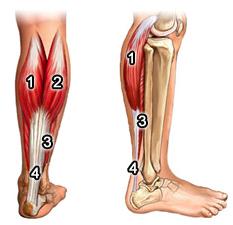 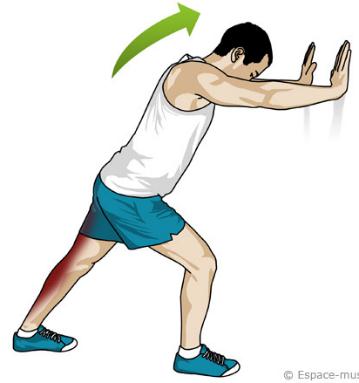 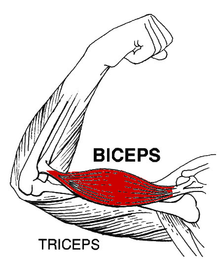 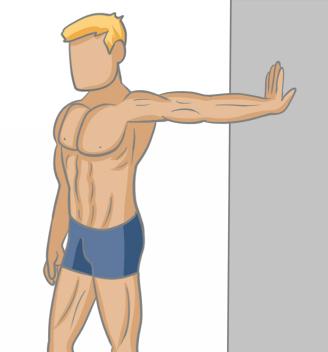 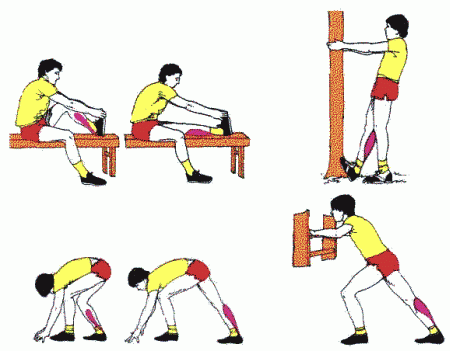 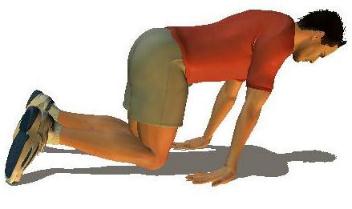 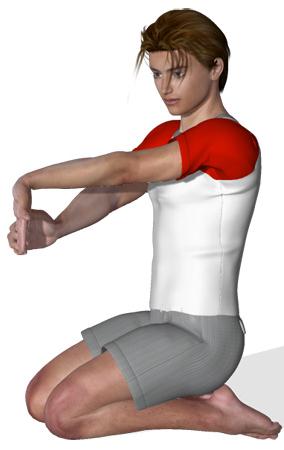 ISCHIO-JAMBIERS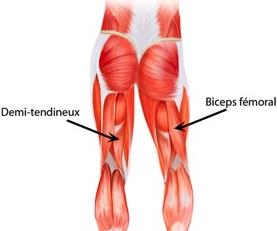 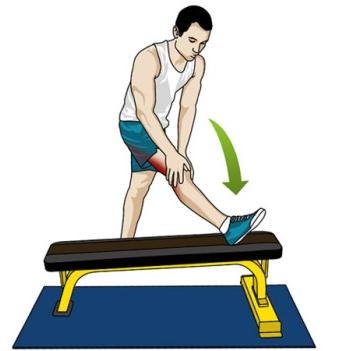          DORSAUX    ET    TRICEPS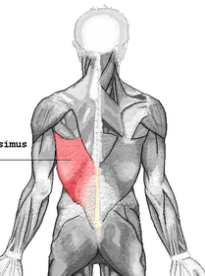 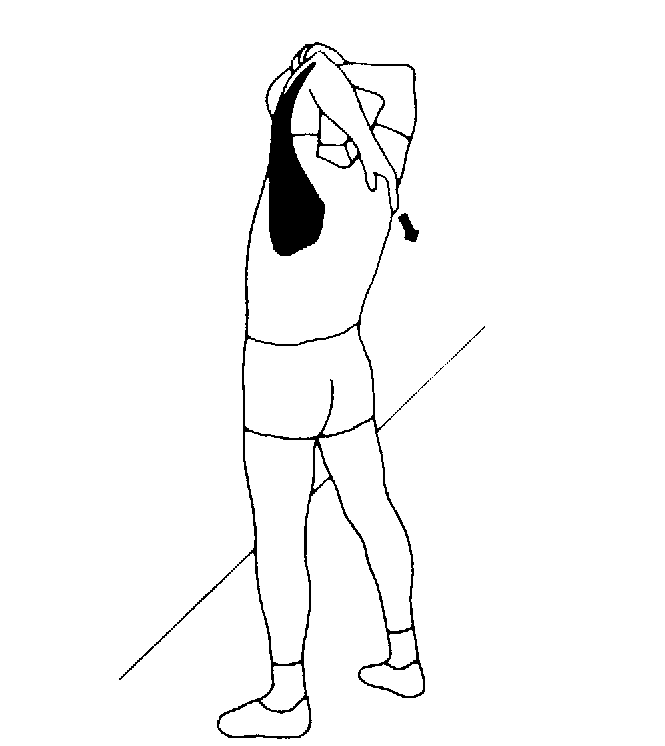 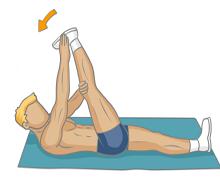 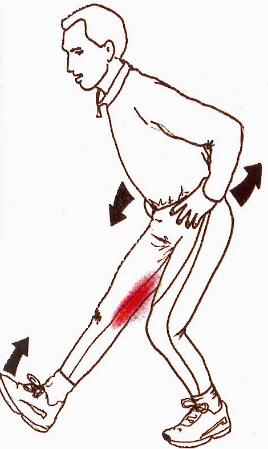 + 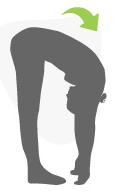 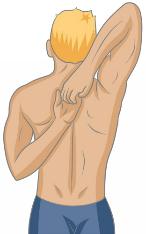 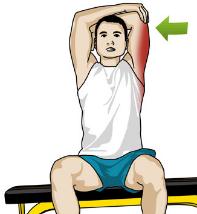 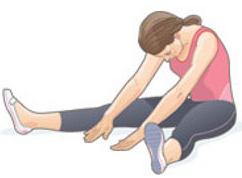 +QUADRICEPS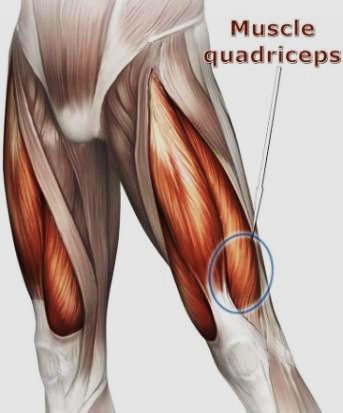 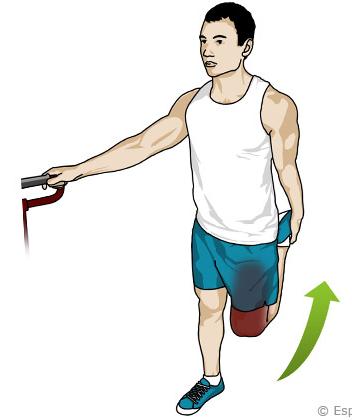 PECTORAUX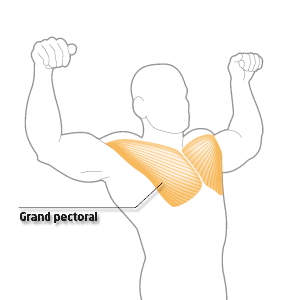 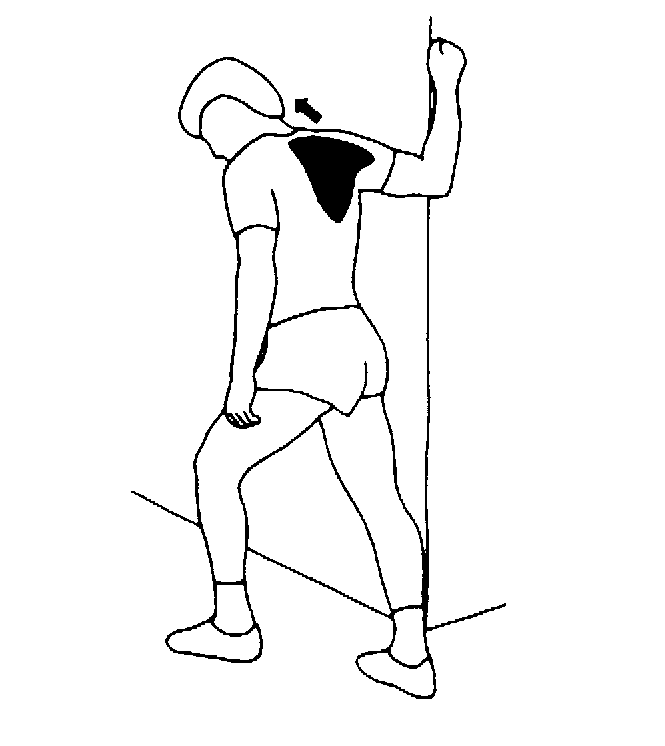 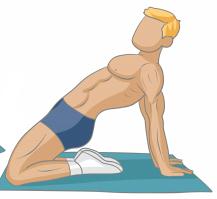 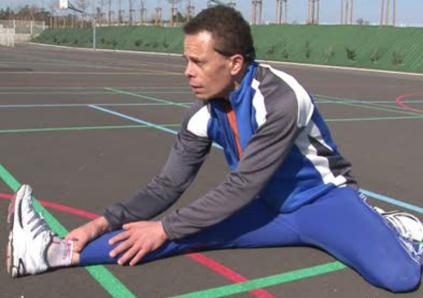 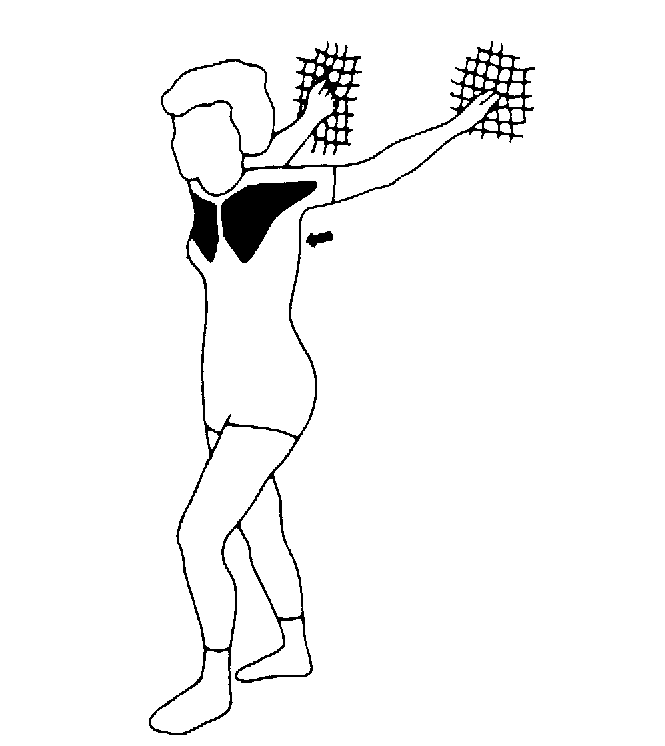 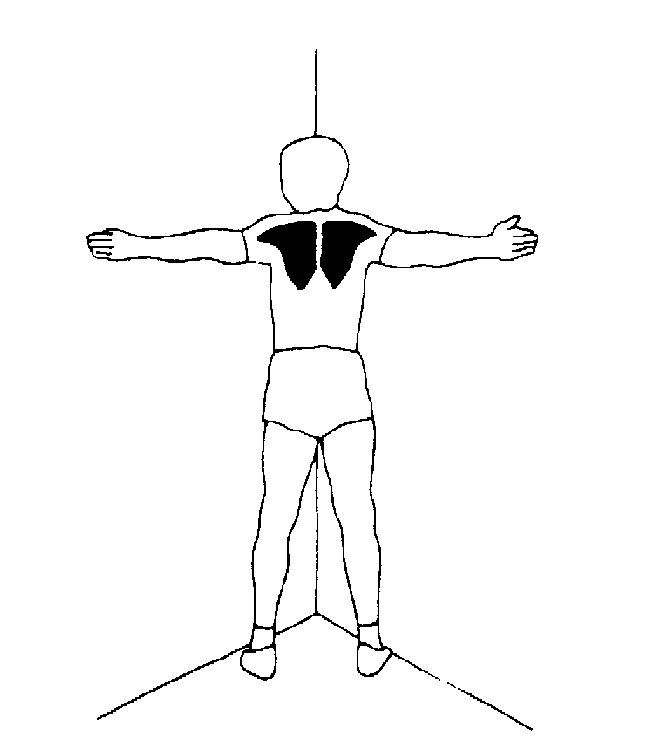 FESSIERS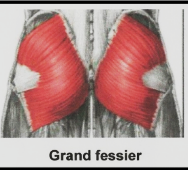 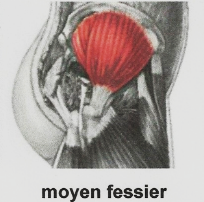 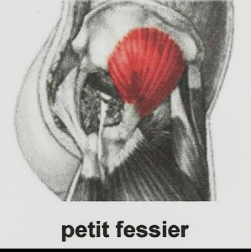 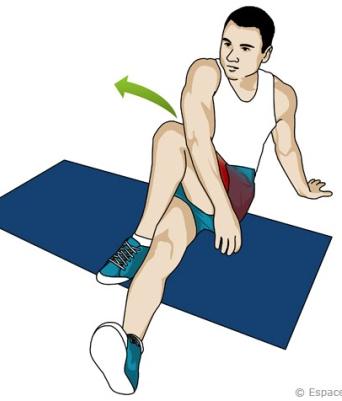 DELTOÏDES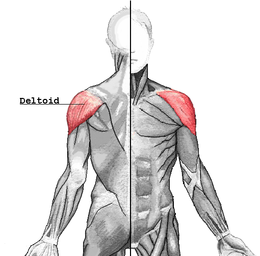 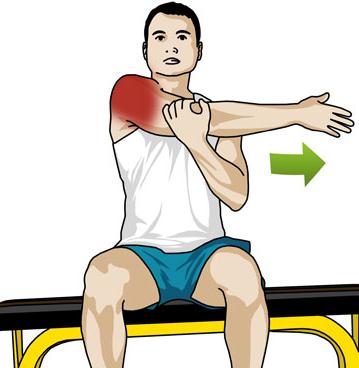 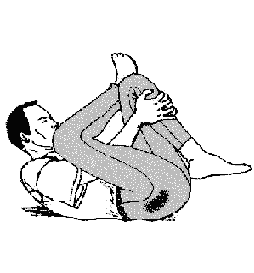 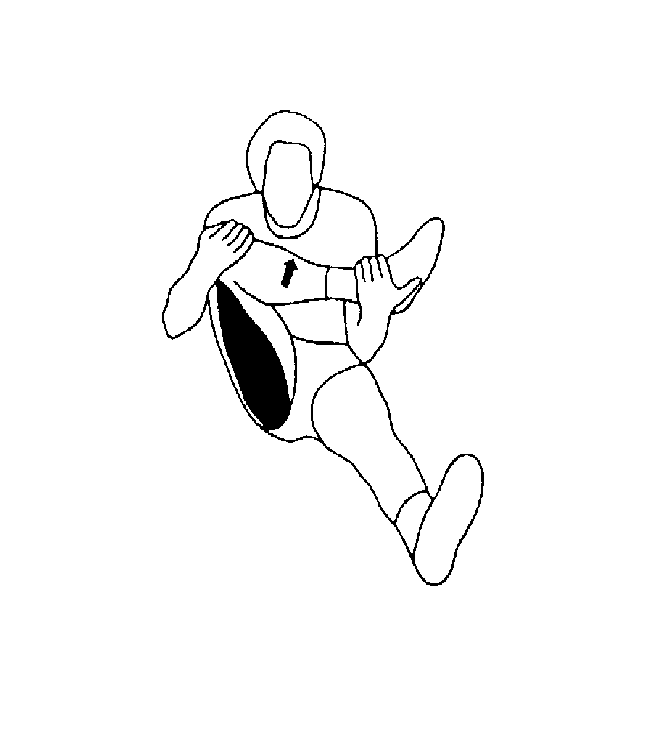 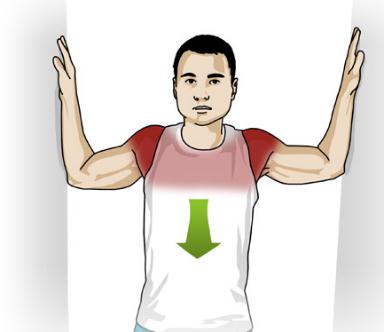 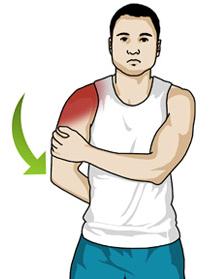 ADDUCTEURS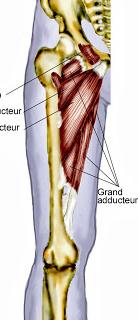 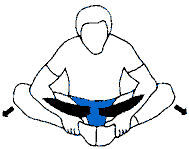 TRAPEZES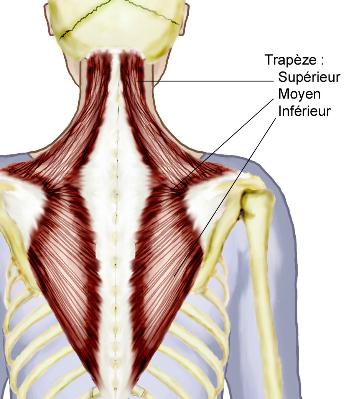 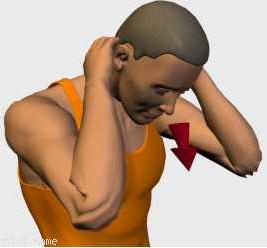 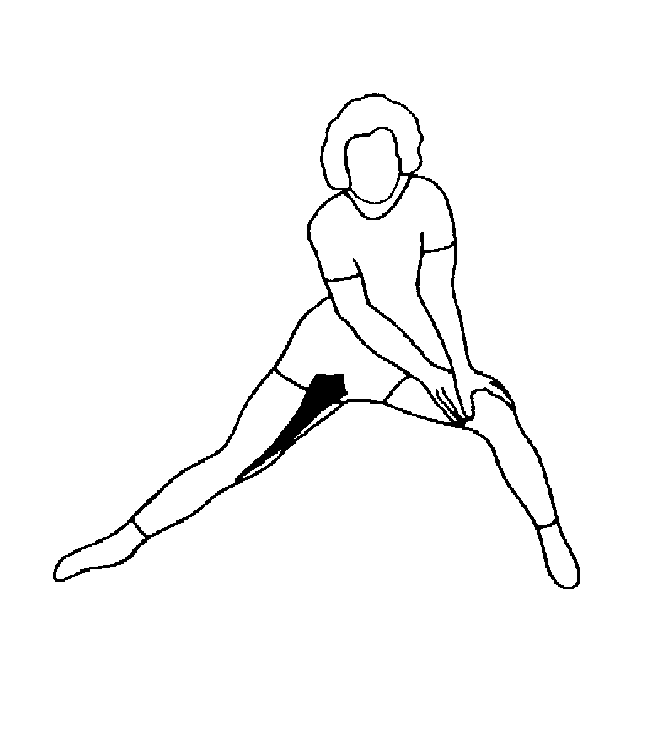 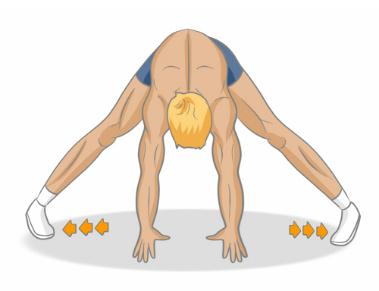 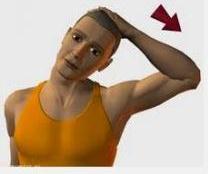 